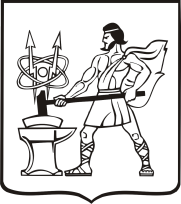 СОВЕТ ДЕПУТАТОВ ГОРОДСКОГО ОКРУГА ЭЛЕКТРОСТАЛЬМОСКОВСКОЙ ОБЛАСТИРЕШЕНИЕот 27.11.2019 № 398/64О внесении изменения в решение Совета депутатов городского округа Электросталь Московской области от 20.02.2019 г. №347/54 «Об утверждении состава постоянных комиссий Совета депутатов городского округа Электросталь Московской области»В соответствии с п.1 ст. 14 главы 3 Регламента работы Совета депутатов городского округа Электросталь Московской области, утвержденного решением Совета депутатов   городского округа Электросталь Московской области от 27.06.2013 №275/52 и на основании представления председателя постоянной комиссии по вопросам жилищно-коммунального хозяйства, строительства, транспорта и связи.	Совет депутатов городского округа Электросталь Московской области РЕШИЛ: Внести в решение Совета депутатов городского округа Электросталь Московской области от 20.02.2019г. № 347/54 «Об утверждении состава постоянных комиссий Совета депутатов городского округа Электросталь Московской области» следующее изменение: Пункт 1.3 изложить в следующей редакции:«1.3. постоянная комиссия по вопросам жилищно-коммунального хозяйства, строительства, транспорта и связи:- Ковалев А.А.- Зенченко А.Д.- Заворотный А.Ю.- Ковриков Г.М.- Мироничев О.И.- Попов П.А.- Ростов Е.В.- Чижова Е.В.- Штринев С.В.»Глава городского округа							               В.Я. ПекаревПредседатель Совета депутатовгородского округа 						                                      В.А. Кузьмин